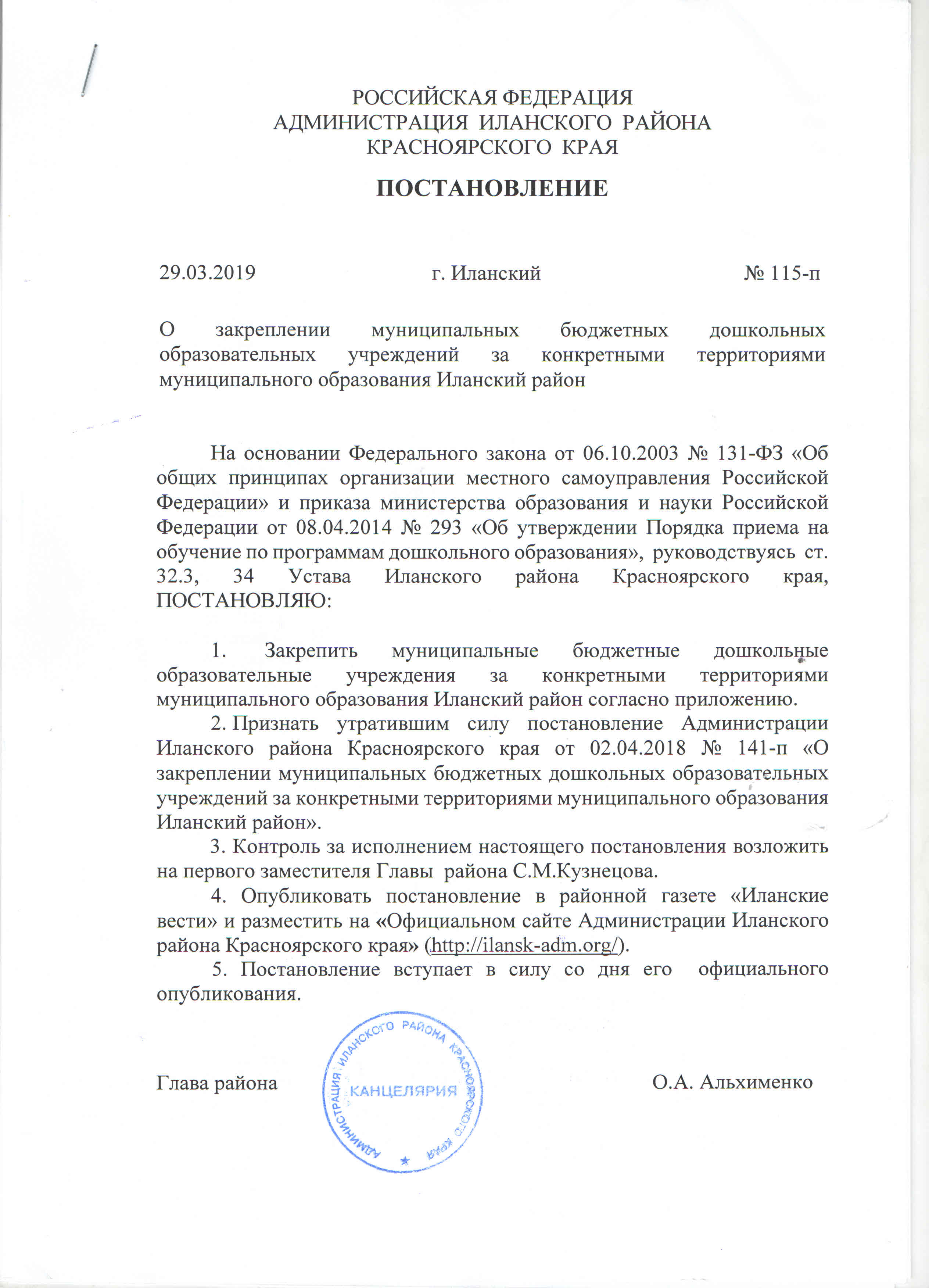 Приложение          к постановлению                      Администрации   района                       от  29.03.2019  № 115-п                                                 МБДОУ «ИЛАНСКИЙ ДЕТСКИЙ САД № 2»   Границы  участкаул. Красная – д. № 1 - д. № 30ул. Ленина – д. № 1 - д. № 62ул. Коммунистическая – д. № 1 - д. №  42 ул. Пролетарская – д. № 1 – д. № 40ул. Транспортная – д. № 1 – д. № 10ул. Партизанская – д. № 1 – д. № 28ул. Новая – д. № 1 – д. № 20ул. Лесная – д. № 1 – д. № 12ул. Колхозная –  д. № 1 – д. № 12 ул. 40 лет ВЛКСМ – д. № 2 – д. № 49ул. 30 лет Победы – д. № 1 – д. № 54пер. Пионерский – д. № 1 – д. №  33ул. Лазо – д. № 1 - д. № 15ул. им.Халипова – д. № 1 - д. № 13ул. Элеваторная – д. № 1 - д. № 30ул. Строительная –  д. № 1 – д. № 43пер. Базарный –  д. № 1 – д. № 5пер. Ученический – д. № 1 – д. № 2ул. Рабочая – д. № 1 – д. № 33пер. Спортивный – д. № 1 – д. № 5МБДОУ «ИЛАНСКИЙ ДЕТСКИЙ САД № 7»Границы участкаул. Болдырева –  д. № 1 – д. № 57ул. Куйбышева –   д. № 1 – д. № 41ул. Милехина – д. № 1 – д. № 18ул. Деповская –   д. № 1 – д. № 65ул. Голованя –  д. № 1 – д. № 98пер. Вагонный - д. № 1 – д. № 15ул. Красная – д. № 31 - д. № 174ул. Ленина – д. № 63 - д. № 154ул. Коммунистическая – д. № 43 - д. №  120ул. Фабричная – д. № 1 - д. № 38ул. Пролетарская – д. № 41 – д. № 124ул. Транспортная – д. № 11 – д. № 68ул. Партизанская – д. № 29 – д. № 58ул. Новая –  д. № 21 – д. № 80ул. Лесная – д. № 13 – д. № 86ул. Колхозная – д. № 13 – д. № 85 ул. Медицинская – д. № 1 - д. № 28ул. Слабнова – д. № 1 – д. № 38пер. Берштейна – д. № 1 – д. № 8 пер. Крестьянский – д. № 1 – д. № 31ул. Пермякова – д. № 1 – д. № 51ул. Молодежная – д. № 1 – д. № 28ул.  им.В.П.Усса – д. № 1 – д. № 7пер. Семафорный – д. № 1 – д. № 8ул.Энтузиастов – д. № 9, д. № 11,  д. № 14МБДОУ «ИЛАНСКИЙ ДЕТСКИЙ САД № 20»   Границы  участка ул. Нагорная  – д. № 1 – д. № 45ул. Линейная – д. № 1 – д. № 39ул. Путейская – д. № 1 – д. № 25ул. Трактовая  – д. № 1 - д. № 438ул. 28 декабря – д. № 12 - д. № 23,                            пер. Береговой  - д. № 1 - д. № 7ул. Комсомольская – д. № 1 - д. № 16пер. Северный – д. № 1 - д. № 19ул. Ломоносова – д. № 1 - д. № 41ул. Набережная - д. №1 - д. № 42ул. Школьная – д. №1- д. № 35ул. Профсоюзная – д. №1 - д. № 27ул. Садовая № - д. №3 - д. № 20ул. Сурикова – д. № 1 - д. № 35ул. Первомайская – д. № 1 - д. № 89пер.  Октябрьский – д. № 1 - д. № 21ул. Озерная –  д. № 1 – д. № 86ул. Советская – д. № 1 – д. № 75ул. Переездная –  д. № 1 – д. № 70ул. им. Дзержинского –  д. № 1 – д. № 80ул. Степная –  д. № 1 – д. № 59ул. Зеленая –  д. № 1 – д. № 57ул. Олимпийская –  д. № 1 – д. № 17ул. Подгорная, д. № 1ул. Красная – д. № 175 - д. № 198   ул. Ленина – д. № 155 - д. № 174ул. Коммунистическая – д. № 121 - д. №   142 МБДОУ «ИЛАНСКИЙ ДЕТСКИЙ САД № 50»     НОВОГОРОДСКИЙ ДЕТСКИЙ САД –  ФИЛИАЛ МБОУ «НОВОГОРОДСКАЯ СОШ № 3»   МБДОУ  «СОКОЛОВСКИЙ ДЕТСКИЙ САД № 10»   МБДОУ  «ЮЖНО-АЛЕКСАНДРОВСКИЙ ДЕТСКИЙ САД № 14»   МБДОУ  «НОВОПОКРОВСКИЙ ДЕТСКИЙ САД № 12» МБДОУ  «НОВОНИКОЛАЕВСКИЙ ДЕТСКИЙ САД № 13»  ДОШКОЛЬНЫЕ ГРУППЫ МБОУ «ДАЛАЙСКАЯ СОШ № 11»МБДОУ «КАРАПСЕЛЬСКИЙ ДЕТСКИЙ САД № 8»   МБДОУ  «КУЧЕРДАЕВСКИЙ ДЕТСКИЙ САД № 15»  МБДОУ  «ПРОКОПЬЕВСКИЙ ДЕТСКИЙ САД»  МБДОУ  «ХАЙРЮЗОВСКИЙ ДЕТСКИЙ САД № 19»  Границы  участка  ул. 50 лет КХК –  д. № 1 – д. № 5ул. Баумана – д. № 1 – д. № 56ул. Гумбина –  д. № 1 – д. № 19ул. Декабристов –  д. № 1 – д. № 19ул. Красных Коммунаров –  д. № 17ул. Локомотивная –  д. № 1 – д. № 97ул. Мещерякова – д. № 1 – д. № 15ул. Реконструкции –  д. № 2 – д. № 33ул. Солнечная –  д. № 1 – д. № 5ул.  Социалистическая –  д. № 1 – д. № 22                        пер. Эстакадный – д. № 1 - д. № 10                       ул. Аэродромная – д. № 1 - д. № 128                                     ул. Боровая № - д.  № 1 - д. № 125пер. Мостовой – д. № 1 - д. № 3ул. Восточная – д. № 1 - д. № 147ул. Кирова № - д. № 1 - д. № 41ул. Лекомских – д. № 1 - д. № 19пер. Овражный – д. № 1 - д. № 2пер. Парковый – д. № 2 - д. № 3ул. Полевая – д. № 1 - д. № 125ул. Революции – д. № 1 - д. № 18ул. Октябрьская – д. № 1 - д. № 93ул. Фрунзе –   д. № 1  -   д. № 302ул. Свердлова –   д. № 1 -  д. № 218ул. Промышленная –   д. № 1 – д. № 227ул. Советской Армии – д. № 1 – д. № 289пер. Заводской –   д. № 1 – д. № 9д. Милехино –  д. № 1 – д. № 32 ул. Чехова – д. № 1 – д. № 4пер. Свободный –  д. № 1 – д. № 2пер. Охотничий –  д. № 1 – д. № 4пер. Мелиорации –  д. № 1  пер. Денисова –  д. № 1 – д. № 2пер. Граничный – д. № 1 – д. № 5пер. Алгасинский –   д. № 1 – д. № 24 пер. Часовой – д. № 1 – д. № 7пер. Дорожный –  д. № 1 пер. Коммунальный –  д. № 1 – д. № 5пер. Пятилетки –  д. № 1 – д. № 14пер. Южный – д. № 1 – д. № 3пер. Труда – д. № 1,   д. № 4пер. Дальний – д. № 1 – д. № 6 ул. Энергетиков –   д. № 1 – д. № 7 ул. Щорса –  д. № 1 – д. № 49ул. Таежная –  д. № 1 – д. № 9Границы  участкас. Новогородкад. Краснинкад. Таракад. НовогеоргиевкаГраницы  участкас. Соколовкад. Новосеменовкад. Гремучая Падьд. БогдановкаГраницы  участкас. Южно-Александровкад. Верхатиныд. Лобачевкад. Троицкд. ГавриловкаГраницы  участкас. Новопокровкад. Кохад. Новоникольскд. ТамалаГраницы  участка               с. Новониколаевка                  д. Рослякид. АбакумовкаГраницы  участкас. Далайст. Теплые Ключид. Курыш-Поповичид. Черниговкад. Далай Отрезд. Красный ХлеборобГраницы  участка                               с. Карапсель           д. ЛоватьГраницы  участкас. КучердаевкаГраницы  участка                    д. Прокопьевка                   ст. АгулГраницы  участка                 с. Хайрюзовка